Sponsorship OpportunitiesKRA Sporting Clays Classic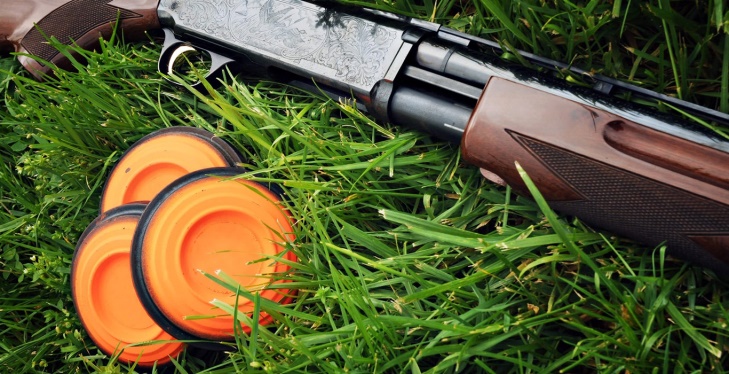 Jefferson Gun ClubJune 13, 2022Presenting Sponsor – Heartland			$5,000Registration for one teamA Station sponsorship½ page ad in Kentucky Restaurant JournalRecognition on social mediaRecognition in event program and Kentucky Restaurant JournalSharp Shooter Sponsor – 3 available		$1,500Registration for one teamA Station sponsorshipRecognition in event program and Kentucky Restaurant Journal Lunch Sponsor – 1 available				$1,500Awards Sponsor – 1 available 				$1,000Seeking bourbon company for sponsorship plus product for prizesStation Sponsor – 15 available				$    250		Signage at Station Recognition in event programKRA SPORTING CLAYS TOURNAMENT	Jefferson Gun Club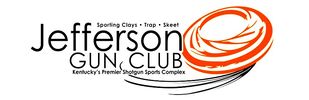 June 13, 2022   Presenting Sponsor - $5,000       	Sharp Shooter Sponsor - $1,500  Lunch Sponsor - $1,500Awards Sponsor - $1,000Station Sponsor  -    $250Contact Information:Company: _____________________________________________________________Contact:____________________________________  Title: ______________________Address: ______________________________________________________________Phone: ________________________  Email: _________________________________In order to secure a sponsorship package, please complete & return this agreement to KRA office with full payment.Total Amount $ _____________	Check enclosed or charge my credit card:Please circle one:	 Visa		MasterCard	    Discover            American ExpressName on Card: ________________________________________________________Card Number: ______________________________________ Exp. Date: __________Signature: ______________________________________ Date: _________________								         CVV Code: ____________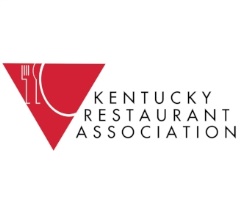 Official Signature: _____________________________________ Date: _____________Mail Agreement & Payment to:	Kentucky Restaurant Association  133 Evergreen Road, Suite 201 Louisville, KY  40243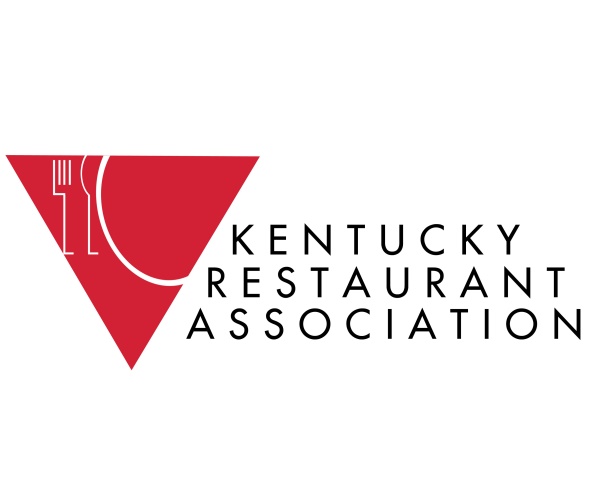 502/400-3736								502/896-0465 fax